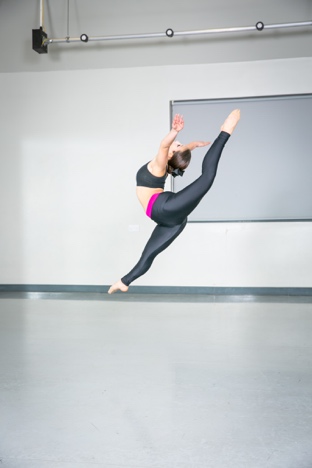 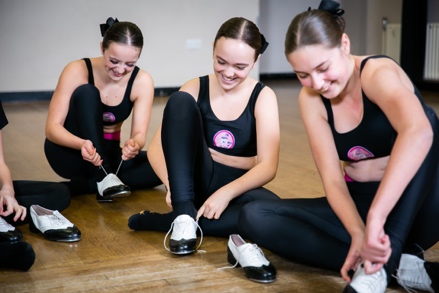 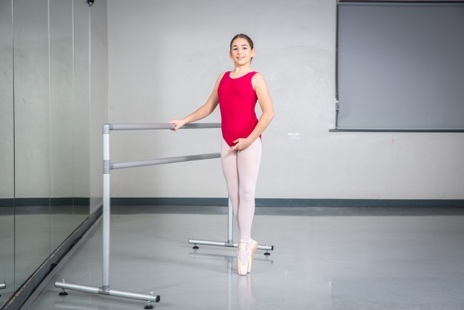 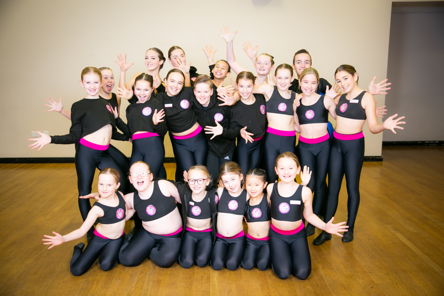 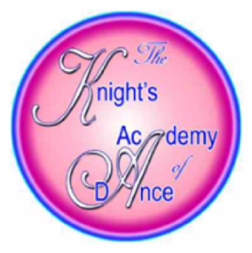 VenueMondayTuesdayWednesdayThursdayFridaySaturdayThe Mick Jagger Centre Dance StudioJ43
4:30pm – 5:30pmJunior Leaps & Turns5:30pm – 6:30pmSenior Leaps & Turns6:30pm – 7:30pmAdvance Ballet7:30pm – 8:30pmPointe Work4:30pm – 5:15pmPre Primary Ballet5:15pm – 6:15pmGrade 1 Ballet6:15pm – 7:15pmGrade 5 Ballet4:30pm – 6:30pmBeginner Acro Mix6:30pm – 8:30pmSenior Competition Team4:30pm – 5:30pmPrivate Lesson5:30pm – 6:30pmJunior Contemporary6:30pm – 7:30pmSenior Contemporary7:30pm – 8:30pmElite Contemporary8:30pm – 9:30pmPrivate Lesson4:30pm – 5:30pmGrade 2 Ballet5:30pm – 6:30pmDemi Pointe6:30pm – 7:30pmGrade 3 Ballet7:30pm – 8:30pmGrade 4 Ballet1:15pm – 3:15pmMini Musical TheatreThe Mick Jagger Centre Theatre StudioJ35:00pm – 6:00pmAcro Private Lesson6:00pm – 7:00pmAcro Private Lesson4:30pm – 6:30pmInter Acro Mix4:30pm – 5:30pmElite Street5:30pm – 6:30pmMini Street6:30pm – 7:30pmJunior Street7:30pm – 8:30pmPrivate Lesson8:30pm – 9:30pmPrivate Lesson4:30pm – 5:30pmPrivate Lesson5:30pm – 6:30pmGrade 2 Tap6:30pm – 7:30pmGrade 4 Tap7:30pm – 8:30pmGrade 3 Tap9:00am – 10:00amPrivate Lesson10:00am – 11:00amStreet Crew11:00am – 1:00pmJunior Competition Team1:15pm – 3:15pmJunior Musical TheatreThe Mick Jagger CentreDrama StudioJ114:30pm – 5:30pmCommercial5:30pm – 6:30pmPrivate Lesson4:30pm – 5:15pmPrimary Ballet5:15pm – 6:15pmPre Primary/Primary Tap6:15pm – 7:15pmGrade 1 Tap7:15pm – 8:15pmGrade 5 Tap4:30pm – 6:30pmAdvance Acro Mix4:30pm – 5:30pmJunior Jazz Technique5:30pm – 6:30pmSenior Jazz Technique6:30pm – 7:30pmElite Jazz Technique7:30pm – 8:30pmSenior Street12:15pm – 1:15pmPrivate Lesson1:15pm – 3:15pmSenior Musical TheatreThe Mick Jagger CentreMusic StudioJ34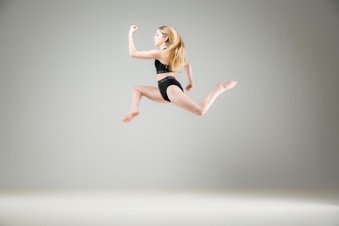 	9:45am – 1:00pmPrivate Singing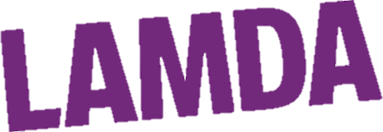 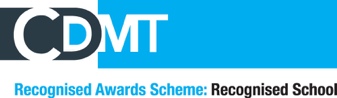 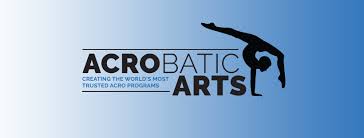 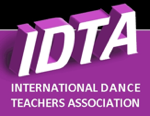 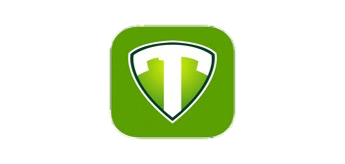 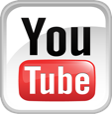 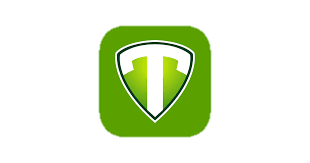 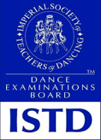 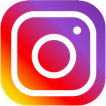 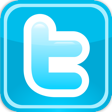 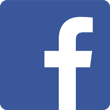 